                       Девять правил 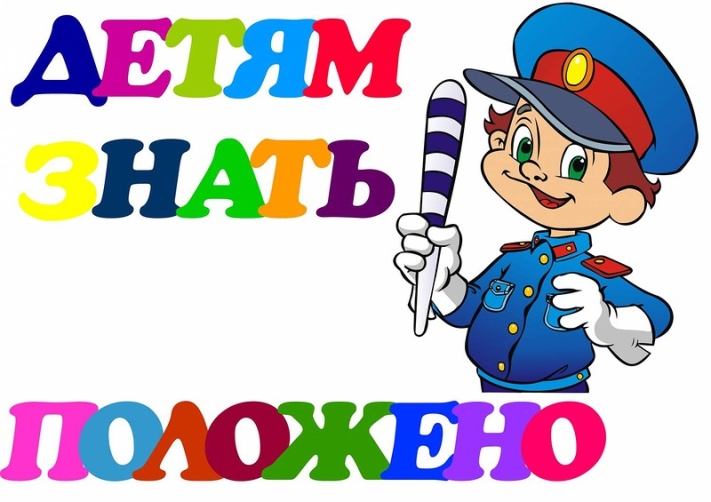              дорожной безопасности
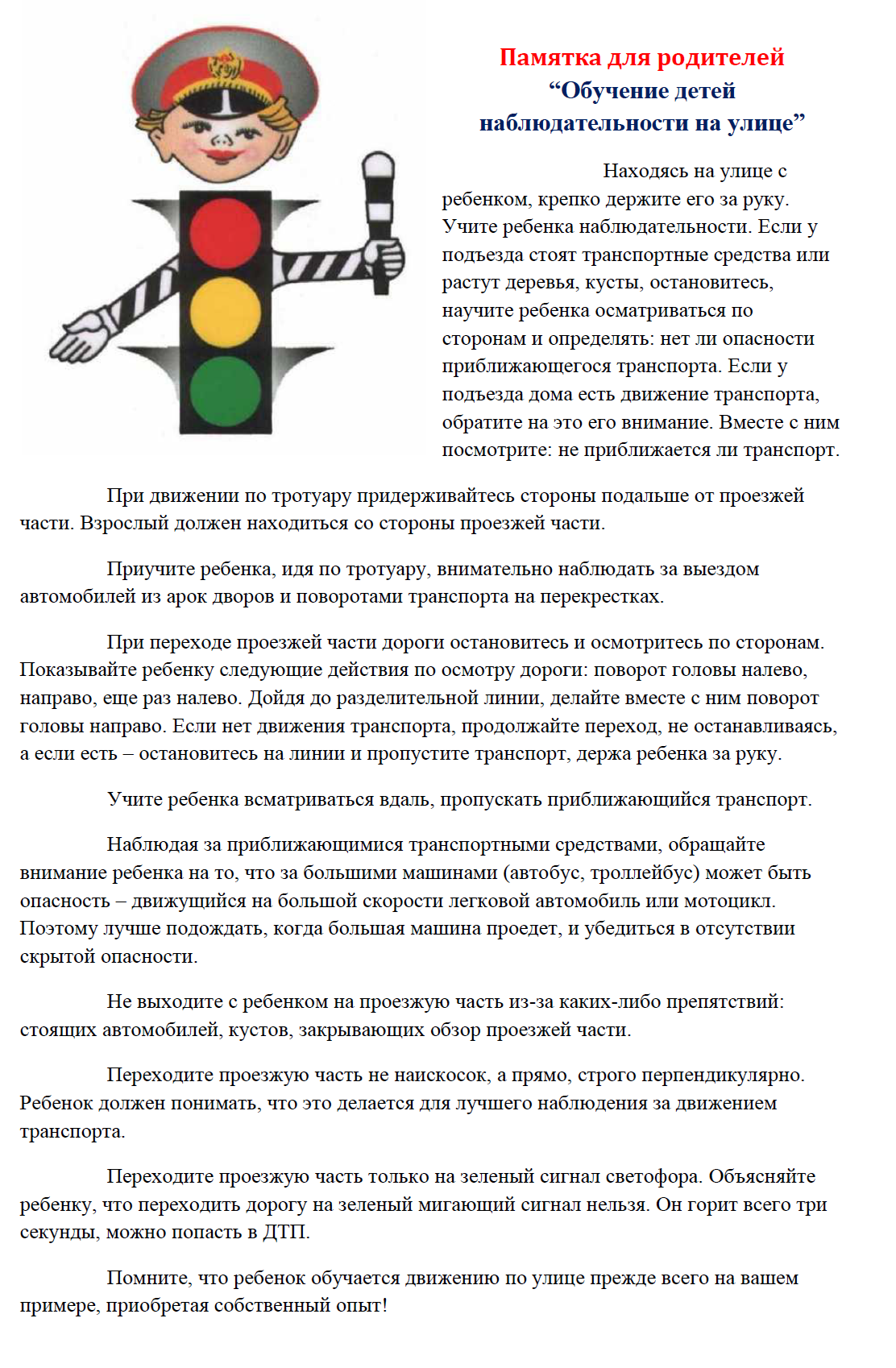 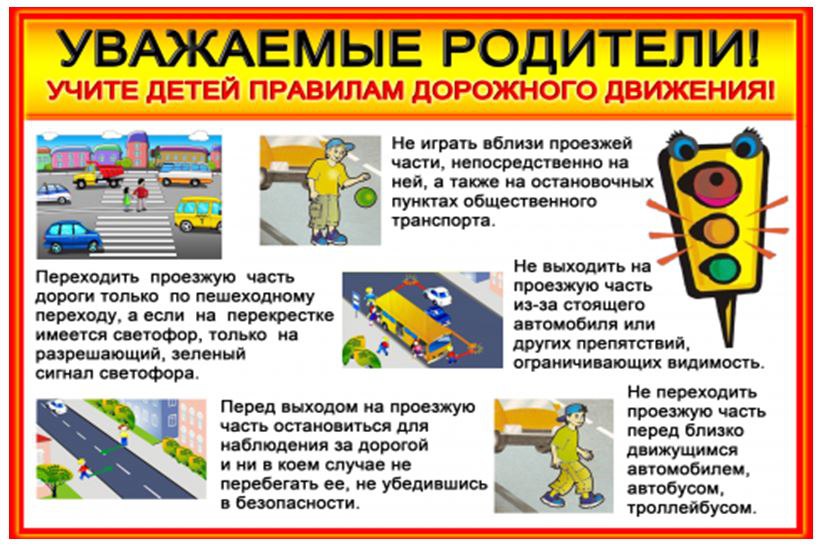 